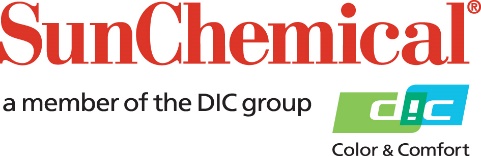 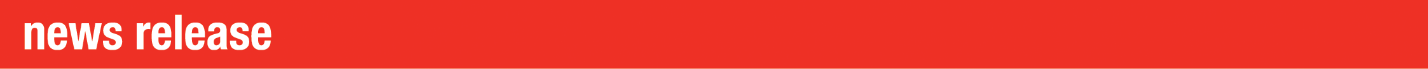 PR Contacts:					Ellie Martin/Greg MillsAD Communications +44 (0) 1372 464470emartin@adcomms.co.ukgmills@adcomms.co.ukSun Chemical to Present its Metal Decorating Solutionsat the Aerosol & Dispensing Forum 2018Wexham Springs, UK – 8 January 2018: During the Aerosol and Dispensing Forum (ADF) 2018, which takes place from 31 January to 1 February at the Porte de Versailles, Paris, Sun Chemical will showcase its full portfolio of inks for monobloc, tube and aerosol cans as well as its brand protection solutions for metal packaging. It will also have multiple covert taggant-reader systems, special effect inks and smart sensor technology on display.Eduardo Alegria, Global Metal Deco Ink Sales Director at Sun Chemical, will also be speaking at the conference on Wednesday 31 January at 15:15. Within the context of the growth in counterfeiting, not only of designer goods but also of industrial materials and low cost toiletries, Eduardo’s presentation, “Counterfeiting and How to Prevent It from a Packaging Perspective” will examine the potential risks and costs to brand owners and show how Sun Chemical actively works to develop countermeasures to counterfeiting in metal aerosols, both steel and aluminium.Sun Chemical will showcase its SunAltec and SunTrio product families on its stand S10 and visitors can find out about the company’s expertise, knowledge and capabilities in metal decoration through its specialised ink solutions, including special effects, brand protection, brand colour management and print standardisation.Sun Chemical’s SunAltec series of inks for metal decoration on aluminum collapsible tubes and monobloc aerosol cans offer outstanding performance, superior quality, high productivity and strong chemical resistance properties.The MB Plus Series, part of the SunAltec product family, will also be on display. The versatile series has been specifically designed for the application on monobloc aerosols and uses an alkyd-based ink system, which has been modified for optimum performance on new generation production lines utilising today’s basecoat technology.The SunTrio range for three-piece cans for sheetfed printing has excellent press performance and good adhesion between layers and to the substrate. SunTrio, both in UV and conventional, is suitable for most types of aerosol cans and closures.Spot colours are easy to handle for both product families. Any shade can be produced directly onsite with the help of SunMatch™, Sun Chemical’s web based colour matching tool. This gives printers the highest possible flexibility and allows a very quick reaction to any specific customer colour request. Thanks to Sun Chemical’s partnership with Document Security Solutions (DSS) to cross market and sell one another’s high-level anti-counterfeiting products, stand visitors will also learn how AuthentiGuard® can help brand owners, supply chain personnel and consumers to validate product authenticity using a smartphone.For more information, visit Sun Chemical at stand S10 during the Aerosol and Dispensing Forum 2018 at the at the Porte de Versailles, Paris, from 31 January to 1 February, or download Sun Chemical’s “Brighter Ideas for Metal Packaging” guide by visiting www.sunchemical.com/adf.ENDSAbout Sun Chemical Sun Chemical, a member of the DIC group, is a leading producer of printing inks, coatings and supplies, pigments, polymers, liquid compounds, solid compounds, and application materials. Together with DIC, Sun Chemical has annual sales of more than $7.5 billion and over 20,000 employees supporting customers around the world. Sun Chemical Corporation is a subsidiary of Sun Chemical Group Coöperatief U.A., the Netherlands, and is headquartered in Parsippany, New Jersey, U.S.A. For more information, please visit our Web site at www.sunchemical.com